ПРИКАЗВ связи с необходимостью уточнения Единого перечня кодов (кодов целей) и наименований субсидий на иные цели и бюджетные инвестиции бюджетным и автономным учреждениям города Сарапула, утвержденного приказом Управления финансов г. Сарапула от 11.01.2016 года №1 «Об утверждении Единого перечня кодов (кодов целей) и наименований субсидий на иные цели и субсидий на бюджетные инвестиции бюджетным и автономным учреждениям города Сарапула» (в редакции приказов Управления финансов г. Сарапула от 12.11.2021 г. №136, от 30.12.2021 г. №166, от 22.02.2022 г. №16, от 18.05.2022 г. №42, от 03.06.2022 г. №53, от 19.08.2022 г. №91, от 15.09.2022 г. №106, от 30.12.2022 г. №142)ПРИКАЗЫВАЮ:1. дополнить Единый перечень кодов (кодов целей) и наименований субсидий на иные цели и субсидий на бюджетные инвестиции бюджетным и автономным учреждениям города Сарапула следующими кодами целей:2. Контроль за исполнением данного приказа возложить на заместителя начальника Управления финансов г. Сарапула – начальника отдела планирования и прогнозирования бюджета           Л.Н. Решетову.Начальник Управления финансов г. Сарапула                                                     Н.Н. Галиева    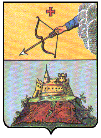 УПРАВЛЕНИЕ ФИНАНСОВ г. САРАПУЛАСАРАПУЛ КАРЛЭН КОНЬДОН УЖПУМЪЁСЪЯ КИВАЛТОННИЕЗ427960, Удмуртская Республика, г.Сарапул, Красная Площадь 8,427960 Удмурт Элькун,Сарапул кар, Горд Площадь, 8,тел.(34147) 4-19-04, факс.(34147) 4-19-04, e-mail: minfin-27@sarapul.udmr.ruУПРАВЛЕНИЕ ФИНАНСОВ г. САРАПУЛАСАРАПУЛ КАРЛЭН КОНЬДОН УЖПУМЪЁСЪЯ КИВАЛТОННИЕЗ427960, Удмуртская Республика, г.Сарапул, Красная Площадь 8,427960 Удмурт Элькун,Сарапул кар, Горд Площадь, 8,тел.(34147) 4-19-04, факс.(34147) 4-19-04, e-mail: minfin-27@sarapul.udmr.ruУПРАВЛЕНИЕ ФИНАНСОВ г. САРАПУЛАСАРАПУЛ КАРЛЭН КОНЬДОН УЖПУМЪЁСЪЯ КИВАЛТОННИЕЗ427960, Удмуртская Республика, г.Сарапул, Красная Площадь 8,427960 Удмурт Элькун,Сарапул кар, Горд Площадь, 8,тел.(34147) 4-19-04, факс.(34147) 4-19-04, e-mail: minfin-27@sarapul.udmr.ruот 17 января 2023 г.№ 7О внесении дополнений в Единый перечень кодов (кодов целей) и наименований субсидий на иные цели и субсидий на бюджетные инвестиции бюджетным и автономным учреждениям города СарапулаСубсидия на реализацию проекта инициативного бюджетирования (обустройство освещения дорожки к Поруковской поляне)0095.01Субсидия на реализацию проекта инициативного бюджетирования (обустройство освещения дорожки к Поруковской поляне, спон.помощь)0095.01ССубсидия на реализацию проекта инициативного бюджетирования (текущий ремонт дороги по ул. Лазурная, Гудок-2 г. Сарапула, УР)0095.02Субсидия на реализацию проекта инициативного бюджетирования (текущий ремонт дороги по ул. Лазурная, Гудок-2 г. Сарапула, УР, спон.помощь)0095.02ССубсидия на реализацию проекта инициативного бюджетирования (текущий ремонт дороги по ул. Мартовская, Гудок-2 г. Сарапула, УР)0095.03Субсидия на реализацию проекта инициативного бюджетирования (текущий ремонт дороги по ул. Мартовская, Гудок-2 г. Сарапула УР, спон.помощь)0095.03ССубсидия на реализацию проекта инициативного бюджетирования (текущий ремонт дороги по ул. Савченко и Майская, Гудок-2 г. Сарапула, УР)0095.04Субсидия на реализацию проекта инициативного бюджетирования (текущий ремонт дороги по ул. Савченко и Майская, Гудок-2 г. Сарапула, УР, спон.помощь)0095.04ССубсидия на реализацию проекта инициативного бюджетирования (текущий ремонт дороги проезд Береговой, п. Дубровка, г. Сарапула, УР)0095.05Субсидия на реализацию проекта инициативного бюджетирования (текущий ремонт дороги проезд Береговой, п. Дубровка, г. Сарапула, УР, спон.помощь)0095.05ССубсидия на реализацию проекта инициативного бюджетирования (благоустройство обводного канала г. Сарапула, УР)0095.06Субсидия на реализацию проекта инициативного бюджетирования (благоустройство обводного канала г. Сарапула, УР, спон.помощь)0095.06ССубсидия на реализацию проекта инициативного бюджетирования (текущий ремонт дороги по ул. Сосновая г. Сарапула, УР)0095.07Субсидия на реализацию проекта инициативного бюджетирования (текущий ремонт дороги по ул. Сосновая г. Сарапула, УР, спон.помощь)0095.07С